GUIÃO DE TRABALHO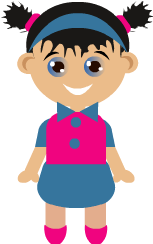  1 – Escreve o teu nome. NOME _______________________________________________________ 2 – Agora, desenha os ponteiros dos relógios seguintes, para mostrarem as horas que te indico. Até à próxima!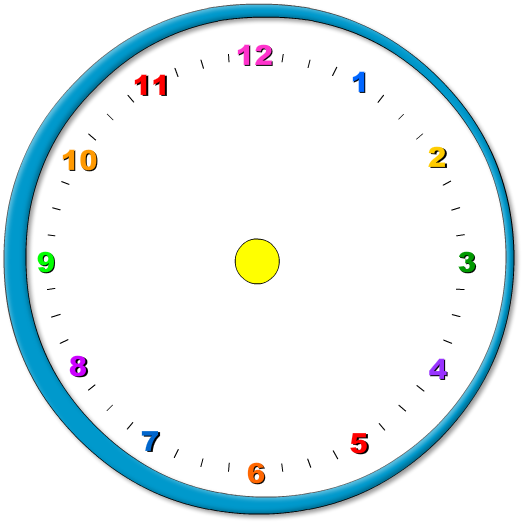 -----------------12:15 h--------------------9:45h--------------------10:00hA que horas te levantas para vires para a escola?______________________Desenha os ponteiros no relógio para indicares essa hora.-----------A que horas costumas almoçar na escola?______________________Desenha os ponteiros no relógio para indicares essa hora.-----------A que horas te costumas deitar?______________________Desenha os ponteiros no relógio para indicares essa hora.